Senate Body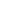 CALL MEETING TO ORDERMeeting called to order at 4:31 pm.ASCERTAINMENT OF QUORUMA majority quorum must be established to hold a bona fide meeting VP Abad - PresentSenator Anguiano - PresentSenator Escalante - Present Senator Kumar - AbsentSenator Makrai - PresentSenator Moore - Absent4/6 Members present. Quorum established. Bona fide meeting can be held.CORRECTIONS TO THE MINUTESThe Senate will discuss and correct minutes from previous meetings.The Senate will consider any corrections to the minutes from the meetings held on October 19, 2022Senator Escalante moved. Senator Anguiano seconded. Motion passed.PUBLIC COMMENTThis segment of the meeting is reserved for persons desiring to address the Senate on any matter of concern that is not stated on the agenda. A time limit of three (3) minutes per speaker and fifteen (15) minutes per topic shall be observed. The law does not permit any action to be taken, nor extended discussion of any items not on the agenda. The Senate may briefly respond to statements made or questions posed, however, for further information, please contact the BCSGA Vice President for the item of discussion to be placed on a future agenda. (Brown Act §54954.3)REPORTS OF THE ASSOCIATIONThe chair shall recognize any officer of the association, including the BCSGA Advisor, to offer a report on official activities since the previous meeting and make any summary announcements deemed necessary for no longer than three minutes, save the advisor, who has infinite time. Vice PresidentFeeling sick so I’m not with y’all today. I have my assessment committee meeting this friday.SenatorsEscalante: Nothing to report.Makrai: Nothing to report.Anguiano: Attended AIQ meeting. Assessment meeting got canceled. Thank you for Homecoming. Keep an eye out for emails, let me know if you have any questions.REPORTS FROM EXECUTIVE OFFICERS       The Chair shall recognize the Executive Officers and Departments to report for no longer than three minutes on the activities since the previous meeting.Office of the PresidentStudent Equity discussion tomorrow in the President’s Office. If you’re free, please attend.Department of Student OrganizationsDirector Ball: San Diego conference went well. Workshops were very informative. We discussed student rights, had event-planning workshops, etc.Manager Griffiths: Nothing to report.Department of Student ActivitiesUrias: Homecoming went well. Physical activities were most successful. For future reference, be clear whether or not a KVC sticker is needed.Department of FinanceNothing to report.Department of Legislative AffairsDirector Grewal: Got accepted into Student Leadership institute. Still number one for the Ballot Bowl. Monday was the last day to register online, but can still use physical forms. We’ve done well. CCCSAA was very interesting, and I learned a lot through many workshops. May end up doing a presentation to share.Department of Public RelationsNothing to report.Department of SecretaryEveryone should have binders, nameplates, and badges. Sent emails to everyone, majority responded. Please respond to our emails.KCCD Student TrusteeNothing to report.        10.   REPORTS FROM THE PARTICIPATORY GOVERNANCE COMMITTEESThe Chair shall recognize the officer of each participatory governance committee to report for no longer than three minutes on the committee’s activities since the previous meeting.Nothing yet.Accreditation & Institutional Quality CommitteeSenator Anguiano and President Barraj attended. Talked about training.Assessment CommitteeVP Abad, meeting tomorrow.Bookstore CommitteeNothing.Budget CommitteeNothing.College CouncilPresident Barraj attended. Talked about BC’s core values and discussed faculty complaints.Commencement CommitteeNothing.Curriculum CommitteeNothing.District BudgetNothing.District ConsultationPresident Barraj attended. Nothing new.Equal Opportunity & Diversity Advisory Council (EODAC)Nothing.Enrollment CommitteeSenator Escalante trying to get in contact. Nothing new.Facilities & Sustainability CommitteeNothing.Information Services & Instructional Technology (ISIT)Nothing.Program Review CommitteeNothing.Safety Advisory CommitteeNothing.       11.     NEW BUSINESS     Items listed have not already been discussed and thus are considered for Senate consideration                           a.      DISCUSSION: BCSGA Effective Communication TrainingWhat is communication? Mutual understanding. Being able to express yourself. Building trust and respect.Why are we in SGA? To help better the college experiences of our student body.We want to be productive and get things done effectively.Use Band as the main means of communication outside of meetings.Set times to have business-y conversations to knock them out effectively.Utilize other meeting times, don’t just save everything for the required Senate and Exec meetings. Discuss activities matters at activities meetings as well, as opposed to just Senate or Exec, etc.Address each other with our titles.Check Humanity for tasks.       12.       UNFINISHED BUSINESS
       Items listed have already been discussed and thus are considered for Senate consideration.DISCUSSION: Trunk or Treat DVAMPresident Barraj: Been working on decorations, we’ll start decorating at 2 pm tomorrow. Johanna’s car, and cart will be used by OSL. Barraj’s car will be used by SGA.Advisor Ayala: Marketed at K-12 schools, expecting large turnout. Please help out and be mindful of how much candy is given out. Last week’s talk ended a bit abruptly, only ending a subject matter if you know where you are. If you don’t feel there's a tangible next step, please ask for clarity. Stay action oriented. Please use meetings for complete discussion, not just information.Everybody's dressing up.Advisor Ayala: Costume contests will take place at DVAM and on Halloween. Halloween is more BC centered. No masks, no weapons please.President Barraj: My car will be a zombie theme. Johanna’s car will be vampire themed. I will get materials today.Director Guzman: Emily and I were discussing our design. We’re good with materials.Director Vasquez: FYI, no inappropriate costumes, cultural appropriation is often an issue on Halloween. Be mindful.        13.      ANNOUNCEMENTSThe Chair shall recognize in turn BCSGA Officers requesting the floor for a period not to exceed one minute. Advisor Ayala: Potluck on Friday, please be mindful of dietary restrictions.        14.      ADJOURNMENT			Meeting adjourned at 5:58 pm.Wednesday, October 26, 20224:30-6:00pmBCSGA Boardroom, Campus Center and ZoomMeeting Zoomlink: https://cccconfer.zoom.us/j/96504179517?pwd=NFMrVmVIU2V6eHdrWExtamJHYldzdz09 Meeting Zoomlink: https://cccconfer.zoom.us/j/96504179517?pwd=NFMrVmVIU2V6eHdrWExtamJHYldzdz09 Meeting Zoomlink: https://cccconfer.zoom.us/j/96504179517?pwd=NFMrVmVIU2V6eHdrWExtamJHYldzdz09 